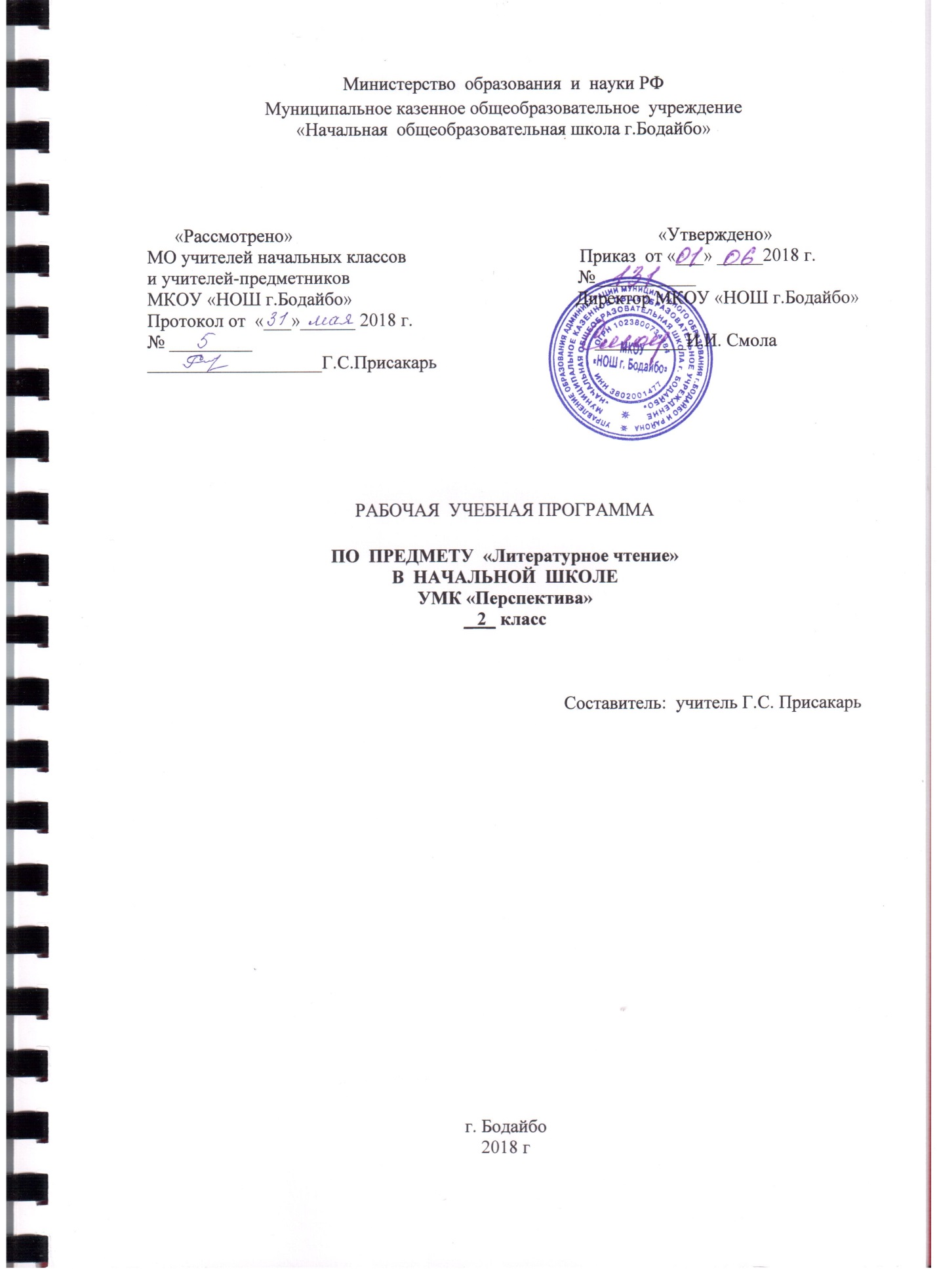                                           СодержаниеПланируемые результаты изучения курса «Литературное чтение» во  2 классе.2. Содержание курса «Литературное чтение» во 2 классе3. Календарно-тематическое планирование.Рабочая программа по литературному чтению составлена на основе-  требований к результатам освоения ООП НОО (ст. 12 ФЗ от 29 декабря 2012 года № 273  ФЗ «Об образовании в Российской Федерации», пункт 19.5 федерального государственного образовательного стандарта начального общего образования, утверждённого приказом Министерства образования и науки Российской Федерации от 6 октября 2009 года №373;- Письма «О рабочих программах учебных предметов» Департамента Государственной политики в сфере общего образования Министерства образования и науки Российской Федерации  от 28 октября 2015 г. № 08-1786;- Примерных программ Министерства образования и науки РФ, созданных на основе федерального компонента государственного образовательного стандарта, //М.: «Просвещение», 2011 год; - Основной образовательной программы начального общего образования МКОУ «НОШ г. Бодайбо»;- Учебного плана МБОУ «НОШ г. Бодайбо» на 2018-2019 учебный год.Рабочая программа ориентирована на использование учебника для 2 класса начальной школы  Л.Ф. Климановой, В.Г. Горецкого, Л.А. Виноградской  «Литературное чтение», М.: «Просвещение», 2014 г.Планируемые результаты изучения курса "Литературное чтение", 2 классЛичностные результатыВ  результате формирования личностных универсальных учебных действий  к окончанию   2   класса  у ребенка будут сформированы:внутренняя позиция школьника на уровне положительного отношения к уроку литературного чтения и к процессу чтения,  ориентация на содержательные моменты школьной действительности; мотивация обращения к художественной книге как источнику эстетического наслаждения; первоначальные представления о нравственных понятиях («добро», «доброжелательность», «терпение», «уважение», «дружба, друг», «товарищ», «приятель»), отраженных в литературных произведениях; умение отвечать  на  следующие жизненно важные для себя и других вопросы  «Кого можно назвать другом», «Что такое настоящая дружба»; «Как найти друзей»; «Что значит поступить по совести»;умение свято хранить   традиции своей семьи; своей родины;умение видеть и наслаждаться  красотой родного края благодаря произведениям литературы и живописи известных писателей и художников; гордиться красотой своей страной; любить свою страну.умение понимать ценность книги;  нравственный и исторический смысл возникновения книг на земле; умения оценивать поступки героев произведения и свои собственные под руководством учителя с точки зрения морали и ценностей; оценивать конкретные поступки как хорошие или плохие;способность выражать свои эмоции посредством выразительного чтения; стремление  к успешной учебной деятельности;умение проверять себя и самостоятельно оценивать свои достижения на основе диагностической работы, представленной в учебнике. Учащиеся 2  класса получат возможность для формирования: умения определять конкретный смысл нравственных понятий: поступок, честность, верность слову;умения понимать, что значит поступать  по совести, жить по совести, с чистой совестью;умения понимать поступки героев произведения; соотносить поступки героев с реальными жизненными ситуациями; делать свой нравственный выбор.Метапредметные результатыРезультатом формирования регулятивных универсальных учебных действий будут являться умения: ориентироваться в учебнике по литературному чтению; находить нужную главу в содержании учебника;знать и применять систему условных обозначений при выполнении заданий; предполагать на основе чтения названия раздела учебника, какие произведения будут рассматриваться в данном  разделе;понимать, принимать и сохранять учебную задачу: проговаривать вслух возможный план решения задачи; определять  систему вопросов, на которые предстоит ответить при чтении содержания раздела;принимать позицию читателя и слушателя в соответствии с решаемой  самостоятельно поставленной на основе вопросов учебной задачей.проверять себя и самостоятельно оценивать свои достижения на основе диагностической работы, представленной в учебнике.Учащиеся 2 класса получат возможность для формирования: самостоятельно формулировать тему и цели урока; систему  вопросов, рассматриваемую на уроке;составлять  возможный план решения  вопросов  совместно с учителем;умения работать   в соответствии с заявленным планом;умения  корректировать свою деятельность в соответствии с возможно допущенными ошибками;в диалоге с учителем вырабатывать критерии оценки и определять степень успешности выполнения задания. Результатом формирования познавательных универсальных учебных действий будут являться умения:самостоятельно работать с учебником литературного чтения как источником информации; находить заданное произведение разными способами;выделять в тексте основные части; определять микротемы, создавать устные словесные иллюстрации на основе выделенной микротемы;группировать тексты по заданному основанию (по теме, главной мысли, героям);сравнивать разные тексты (по теме, главной мысли, героям);осуществлять поиск необходимой информации  для выполнения заданий  на основе алфавитного каталога; в справочной литературе для детей, с помощью друзей и родителей. Учащиеся 2 класса получат возможность для формирования: умение находить необходимые слова в тексте; на основе опорных слов составлять свое высказывание; самостоятельно составлять план к прочитанному или прослушанному произведению; на основе плана самостоятельно представлять героев, событие. Результатом формирования коммуникативных универсальных учебных действий будут являться умения:задавать вопросы и отвечать  на вопросы по прочитанному произведению;следить за действиями участников пары и группы в процессе коллективной творческой деятельности; проявлять интерес к общению;допускать возможность существования у людей различных точек зрения, в том числе не совпадающих с собственным мнением. Учащиеся 2 класса получат возможность для формирования: составлять высказывание под руководством учителя в устной и письменной форме; умения владеть монологической и диалогической формами речи.высказывать и обосновывать свою точку зрения;слушать и слышать других, пытаться принимать иную точку зрения, быть готовым корректировать свою точку зрения;договариваться и приходить к общему решению в совместной деятельности.Предметные результаты 
 Результатом формирования  предметных умений  (раздел «Виды речевой и читательской деятельности»)  будут являться  следующие  умения:читать текст про себя с постепенным увеличением скорости чтения в соответствии с индивидуальным темпом; самостоятельно определять  тему   прочитанного произведения;под руководством учителя определять главную мысль произведения; задавать самостоятельно  и под руководством учителя вопросы по прочитанному или прослушанному произведению; пересказывать текст на основе картинного  плана, простого плана, составленного под руководством учителя;характеризовать героя произведения под руководством учителя (кто он?Какой он?);делить текст на части под руководством учителя;  определять микротемы, озаглавливать части, готовить текст к пересказу; находить самостоятельно книгу в библиотеке по заданным параметрам;Сравнивать произведения живописи и произведения литературы;Сравнивать прозаический и поэтический текст;Наблюдать, как с помощью красок автор передает свои чувства и настроения, выраженные в репродукции картин известных художников.Учащиеся 2  класса получат возможность для формирования: читать текст про себя  и понимать прочитанное; самостоятельно определять главную мысль произведения на основе выбранной пословицы; задавать самостоятельно  вопросы по прочитанному или прослушанному произведению; самостоятельно делить текст на части; озаглавливать части; пересказывать текст на основе плана подробно, кратко;самостоятельно давать характеристику героям произведения; сравнивать героев одного произведения;находить самостоятельно книгу в библиотеке по заданным параметрам; называть выставку книг; классифицировать и группировать книги в соответствии с заданными параметрами. Результатом формирования  предметных умений  (раздел «Круг детского чтения»)  будут являться  следующие  умения:характеризовать представленную на выставке книгу; умение  организовывать  выставку книг в классе по заданным учителем параметрам и под руководством учителя; Находить книгу по заданным параметрам в домашней библиотекеУчащиеся 2 класса получат возможность для формирования: Составлять рассказ о книге на основе аннотации и содержания;Самостоятельно составлять аннотацию;Самостоятельно заполнять на книгу каталожную карточку;Пользовать алфавитным и систематическим каталогом.Результатом формирования  предметных умений  (раздел «Литературоведческая пропедевтика»)  будут являться  следующие  умения:Определять особенности сказочного текста; находить отличия сказки от сказки о животных;Характеризовать героя произведения;Самостоятельно определять в художественном тексте звукопись как средство создания образа;Отличать произведения живописи и произведения литературы;Отличать  прозаический и поэтический текст;Наблюдать, как с помощью художественных средства автор передает читателю свои чувства  и настроение, выраженные в прозаическом и поэтическом тексте; Находить в тексте сравнения  с помощью слов будто, как;Находить в тексте лирического стихотворения средства художественной выразительности: эпитеты,  олицетворения под руководством учителя.
Учащиеся 2 класса получат возможность для формирования: Сравнивать научно-познавательный и художественный текст; определять отличительные особенности;Выявлять особенности  героя художественного рассказа; Выявить особенности юмористического произведения;Определять сравнения, олицетворения, подбирать свои сравнения, олицетворения;Наблюдать противоположные картины в художественном тексте; находить слова, которые помогают увидеть эти картины;Выявлять развитие настроения в художественном тексте.Результатом формирования  предметных умений  (раздел «Творческая деятельность»)  будут являться  следующие  умения:Придумывать рассказ по аналогии с прочитанными или прослушанными произведениями;Читать стихотворение, передавая настроение с помощью различных выразительных средств;Инсценировать произведения самостоятельно, используя различные средства выразительностиУчащиеся 2 класса получат возможность для формирования: Умения выразительно читать, выявляя  авторское отношение к изображаемому,  передавать настроение при чтении;Умения составлять самостоятельно тексты разных жанров;Умения  писать отзыв на книгу.Содержание курсаВиды речевой и читательской деятельностиАудирование. Восприятие на слух звучащей речи (высказывание собеседника, чтение различных текстов). Адекватное понимание содержания звучащей речи, умение отвечать на вопросы по содержанию услышанного произведения, определение последовательности событий, осознание цели речевого высказывания, умение задавать вопросы по услышанному учебному, научно-познавательному и художественному произведению.Чтение вслух. Сознательное, правильное чтение слов, предложений и текстов без пропусков и перестановок букв и слогов в словах. Постепенный переход от слогового чтения к осмысленному, плавному чтению целыми словами, интонационное объединение слов в словосочетания; увеличение от класса к классу скорости чтения, позволяющей читающему осмыслить текст. Установка на смысловое чтение, позволяющее связать звучащее слово (словосочетание и предложение) с его значением. Выразительное чтение небольшого текста: соблюдение орфоэпических и интонационных норм чтения; понимание цели чтения, использование интонации, передающей отношение читающего к прочитанному произведению, и темпа чтения, замедляя его или ускоряя в соответствии с речевой задачей и целями общения. Чтение предложений с интонационным выделением знаков препинания. Понимание смысловых особенностей разных по виду и типу текстов. Чтение про себя. Постепенный переход от чтения вслух к чтению про себя произведений, доступных по объёму и жанру. Осознание смысла прочитанного текста, использование приёмов контроля и коррекции путём воспроизведения его содержания и ответов на вопросы.Умение находить информацию в учебном или научно-познавательном тексте, используя различные виды чтения: изучающее, выборочное, просмотровое.Понимание особенностей разных видов чтения: факта, описания, дополнения высказывания и др.Работа с разными видами текста. Общее представление о разных видах текста: художественном, учебном, научно-популярном – и их сравнение. Определение целей создания этих видов текста. Практическое освоение умения отличать текст от набора предложений.Самостоятельное определение темы и главной мысли текста; установление причинно-следственных связей; деление текста на смысловые части. Определение главной мысли каждой части и всего текста, их озаглавливание; составление плана в виде назывных предложений из текста, в виде вопросов или самостоятельно сформулированного высказывания. Пересказ текста (подробно, выборочно, кратко) по опорным словам или самостоятельно составленному плану. Соблюдение при пересказе логической последовательности и точности изложения событий. Составление текстов разного типа: описание, рассуждение, повествование (по аналогии с прочитанным текстом, по предложенному образцу). Определение целей использования их в общении. Умение работать с разными видами информации.Участие в коллективном обсуждении: умение отвечать на вопросы, выступать по теме, слушать выступления товарищей, дополнять ответы по ходу беседы, используя текст. Справочные и иллюстративно-изобразительные материалы.Воспроизведение содержания текста с элементами описания (природы, внешнего вида героя, обстановки) и рассуждения, с заменой диалога высказыванием (о чём говорили собеседники, основная мысль беседы).Сравнение художественных и научно-познавательных произведений. Наблюдение и различение целей их использования в общении (воздействовать на чувства читателя и сообщить что-то, объяснить читателю). Библиографическая культура. Книга как особый вид искусства. Книга как источник знаний. Первые книги на Руси и начало книгопечатания (общее представление). Книга учебная, художественная, справочная. Элементы книги: содержание или оглавление, обложка, титульный лист, аннотация, иллюстрации. Виды информации в книге: научная, художественная (с опорой на внешние показатели книги, её справочно-иллюстративный материал).Типы книг (изданий): книга-произведение, книга-сборник, собрание сочинений, периодическая печать, справочные издания (справочники, словари, энциклопедии).Выбор книг на основе рекомендованного списка, картотеки, открытого доступа к детским книгам в библиотеке. Алфавитный каталог. Самостоятельное пользование соответствующими возрасту словарями и справочной литературой.Определение (с помощью учителя) особенностей учебного (передача информации) и научно-популярного текстов (сообщение, объяснение).Работа с художественным произведением. Понимание содержания художественного произведения, умение эмоционально откликаться на него. Понимание заглавия произведения, его адекватное соотношение с содержанием.Определение особенностей художественного текста, понимание цели его создания (воздействовать на читателя с помощью изображённых картин и выразительных средств языка). Анализ слова со стороны звучания и его значения, прямое и переносное значение слов. Умение мысленно нарисовать (воссоздать) картины, созданные писателем.Самостоятельное воспроизведение текста художественного произведения (эпизода) с использованием выразительных средств языка. Составление рассказа по рисункам и иллюстрациям; нахождение в художественном произведении фрагментов, созвучных иллюстрациям. Словесное рисование по эпизодам и фрагментам прочитанных текстов.Характеристика героя произведения (портрет, характер, поступки, речь), анализ его поступков и мотивов поведения. Освоение разных видов пересказа художественного текста: подробный, выборочный и краткий (передача основных мыслей). Сопоставление поступков героев по аналогии или по контрасту; нахождение в тексте соответствующих слов и выражений. Выявление авторского отношения к герою на основе анализа текста (с помощью учителя); понимание главной мысли произведения.Выбор фрагментов текста: описание природы, места действия, поступка героя. Самостоятельный выборочный пересказ по заданному фрагменту, отбор слов и выражений в тексте, позволяющих составить рассказ.Сопоставление эпизодов из разных произведений по общности ситуаций, эмоциональной окраске, характеру поступков героев; их обобщение и формулировка выводов.Заучивание наизусть небольших стихотворений и произведений игрового фольклора (потешек, скороговорок, песенок, загадок).Осознание понятия «Родина», представления о проявлении любви к ней в литературных произведениях разных народов России. Схожесть тем, идей, героев, нравственных оценок в фольклоре разных народов. Приобщение к культурным, духовно-нравственным традициям России.Осмысление нравственно-этических понятий, раскрытых в литературно-художественных произведениях: добро, честность, смелость, дружба, вражда, зло, достоинство, справедливость. Обсуждение и толкование значения этих понятий на примере поступков и отношений литературных героев к людям, природе, окружающему миру.Размышление о законах нравственно-духовного общения людей: не делай другому того, чего не желаешь себе, люби другого человека как самого себя; умение применить их в повседневном общении; желание избегать проявлений эгоизма, зависти, недоброжелательности. Схожесть сюжетов, поступков литературных персонажей, доказывающих неэффективность общения, основанного на вражде, агрессии, эгоизме, неуважении к личности и жизни другого человека.Умение приводить примеры общения героев из рассказов и сказок, которые строят свои отношения с друзьями (близкими и родными) на позитивной модели общения, на чувстве любви, терпения, взаимопомощи, сострадания и милосердия, умеют выручить из беды, держат своё слово, избегают нечестности и обмана.Понимание хороших и плохих поступков героев произведений, умение обосновывать своё мнение (с помощью учителя). Анализ своих собственных поступков, желание подражать любимым положительным героям литературных произведений.Работа с учебными, научно-популярными и другими текстами. Понимание заглавия произведения, адекватное соотношение с его содержанием. Определение особенностей учебного и научно-популярного текстов (передача информации). Понимание отдельных, наиболее общих особенностей текстов былин, легенд, библейских рассказов (по отрывкам или небольшим текстам). Знакомство с простейшими приёмами анализа различных видов текста: установление причинно-следственных связей. Определение главной мысли текста. Деление текста на части. Определение микротем. Ключевые или опорные слова. Построение алгоритма деятельности по воспроизведению текста. Воспроизведение текста с опорой на ключевые слова, модель, схему. Подробный пересказ текста. Краткий пересказ текста (выделение главного в содержании текста).Умение говорить (культура речевого общения). Осознание диалога как вида речи, в которой говорящие обмениваются высказываниями. Особенности диалогического общения: понимать его цель, обдумывать вопросы и ответы, выслушать, не перебивая, собеседника, поддерживая разговор с ним вопросами и репликами; в вежливой форме высказывать свою точку зрения по обсуждаемой теме или произведению с опорой на текст и личный опыт. Использование норм речевого этикета. Знакомство с особенностями национального этикета на основе фольклорных произведений.Осознание монолога как формы речевого высказывания. Умение строить речевое высказывание небольшого объёма с опорой на текст (заданную тему или поставленный вопрос), отражение в нём основной мысли и её доказательство (объяснение). Передача прочитанного или прослушанного с учётом специфики научно-популярного, учебного и художественного текстов. Самостоятельное построение плана собственного высказывания (что скажу вначале, затем и чем закончу своё высказывание); отбор речевых средств языка в соответствии с целью высказывания. Составление устного короткого рассказа по рисункам, прочитанному тексту или заданной теме с соблюдением последовательности и связности изложения, культурных норм речевого высказывания.Письмо (культура письменной речи). Соблюдение норм письменной речи: соответствие содержания заголовку, отражение в нём темы (места действия, характера героя). Использование в письменной речи выразительных средств языка (синонимы, антонимы, сравнения). Контроль и корректировка письменного текста.Написание сочинений-миниатюр (на заданную тему, по наблюдениям или прочитанному произведению), отзывов о книге, небольших рассказов (повествований о случаях из жизни) с использованием приёмов описания и рассуждения.Круг детского чтенияПроизведения устного народного творчества разных народов. Произведения классиков отечественной (с учётом многонационального характера России) и зарубежной литературы XIX—XX вв., классиков детской литературы, произведения современных писателей народов России и зарубежных стран, доступные для восприятия младшими школьниками. Книги художественные, научно-популярные, исторические, приключенческие, справочно-энциклопедическая литература, детские периодические издания. Жанровое разнообразие произведений, предназначенных для чтения и слушания в классе, самостоятельного и семейного чтения, для совместного обсуждения детьми и родителями в кругу семьи (русские народные сказки, сказки народов России; загадки, песенки, скороговорки, пословицы; рассказы и стихи; мифы и былины).Основные темы детского чтения: фольклор разных народов, произведения о Родине, её истории и природе; о детях, семье и школе; братьях наших меньших; о добре, дружбе, справедливости; юмористические произведения.Общие для каждого класса темы: «Самостоятельное чтение» и «Читалочка-обучалочка», предназначенные для отработки навыков чтения; «Семейное чтение», «Наш театр», «Маленькие и большие секреты страны Литературии», «Мы идём в библиотеку», где проводится рекомендательный список литературы для свободного выбора чтения.Литературоведческая пропедевтика (практическое освоение)Нахождение в тексте и практическое различение средств выразительности, используемых в художественной речи: синонимов, антонимов; эпитетов, сравнений, метафор, олицетворений (с помощью учителя).Ориентировка в литературных понятиях: художественное произведение, искусство слова, автор (рассказчик), тема, герой (его портрет, поступки, мысли, речь); отношение автора к герою (с помощью учителя).Общее представление о композиционных особенностях построения повествования (рассказ), описания (пейзаж, портрет, интерьер), рассуждения (монолог героя, диалоги героев).Прозаическая и стихотворная речь, выделение особенностей стихотворного произведения (ритм, рифма).Жанровое разнообразие произведений. Историко-литературные понятия: фольклор и авторские художественные произведения (различение).Малые фольклорные жанры (колыбельные песни, потешки, пословицы и поговорки, загадки) — узнавание, различение, определение основного смысла.Сказки (о животных, бытовые, волшебные). Художественные особенности сказок: сказочные герои, выразительные средства, построение. Литературная (авторская) сказка.Рассказ, стихотворение, басня — общее представление о жанре, особенностях построения и выразительных средствах.Творческая деятельностьПридумывание сказок и составление рассказов по аналогии с прочитанным произведением, включение в рассказ элементов описания или рассуждения; придумывание возможного варианта развития сюжета сказки (с помощью вопросов учителя).Интерпретация текста литературного произведения: чтение по ролям, инсценирование; выразительное чтение, устное словесное рисование; использование различных способов работы с деформированным текстом (установление причинно-следственных связей, последовательности событий, соблюдение этапов в выполнении действий); изложение с элементами сочинения, создание собственного текста на основе художественного произведения (текст по аналогии), репродукций картин художников, по серии иллюстраций к произведению или на основе личного опыта.Сопоставление произведений словесно-художественного, музыкального, изобразительного творчества; составление высказываний на основе прослушивания музыки и стихов, выражение своего отношения и формулирование его в слове (с помощью учителя).Календарно- тематическое планированиепо литературному чтению2 класс ( 136 часов)Список литературы.Сборник рабочих программ «Перспектива». Москва, «Просвещение», 2011.Литературное чтение. 2 класс. Учебник в 2-х частях. Л.Ф.Климанова, В.Г.Горецкий, Л.А.Виноградская. Литературное чтение. Творческая тетрадь. 2класс. Л.Ф.Климанова, Т.Ю.Коти. № п/пТема урокаКол-вочасовДата прове-денияВидконтроляПримечанияВводный урок1 чЛюбите книгу.9 ч1.(1)Вводный урок. Основные понятия раздела: рукописная книга, иллюстрация.1 ч1 ч2.(2)Г. Ладонщиков. Лучший друг. Пословицы о книге.1 ч3.(3)Книги из далёкого прошлого.1 ч4.(4)Н. Кончаловская. В монастырской келье…1 ч5.(5)Мы идём в библиотеку. Выставка книг. Энциклопедии.1 ч6.(6)Мои любимые художники-иллюстраторы.1 ч7.(7)Самостоятельное чтение. Ю. Мориц. Трудолюбивая старушка.1 ч8.(8)Семейное чтение. Сокровища духовной народной мудрости. Пословицы и поговорки о добре.1 ч9.(9)Контрольная работа.1 чКРКраски осени.13 ч10.(1)Вводный урок. Основные понятия раздела: сравнение, сборник.1 ч11.(2)Осень в художественных произведениях А. Пушкина, С. Аксакова.1 ч12.(3)Осень в произведениях живописи В. Поленова, А. Куинджи.1 ч13.(4)А. Майков. Осень. С. Есенин. Закружилась листва золотая…1 ч14.(5)И. Токмакова. Опустел скворечник… А. Плещеев. Осень наступила...1 ч15.(6)Произведения устного народного творчества об осени. Пословицы и поговорки.1 ч16.(7)Народные приметы. Осенние загадки.1 ч17.(8)Мы идём в библиотеку. Сборники стихотворений и рассказов о природе.1 ч18.(9)Самостоятельное чтение. Цвета осени. С. Маршак. Сентябрь. Октябрь. Л. Яхнин. Осень в лесу. Н. Сладков. Сентябрь.1 ч19.(10)Семейное чтение. С. Образцов. Стеклянный пруд. Создание текста по аналогии.1 ч20.(11)Наш театр. Инсценирование произведения Н. Сладкова «Осень»1 ч21.(12)Маленькие и большие секреты страны Литературии. Обобщение по разделу.1 ч22.(13)Контрольная работа.1 чКРМир народной сказки.16 ч23.(1)Вводный урок. Основные понятия раздела: сказка, сказочный персонаж, вымысел.1 ч24.(2)Собиратели русских народных сказок: А.Н. Афанасьев, В.И.Даль.1 ч25.(3)Русская народная сказка. Заячья избушка. Рассказывание сказки по серии иллюстраций.1 ч26.(4)Русская народная сказка. Лисичка и Серый волк.1 ч27.(5)Корякская сказка. Хитрая сказка. Сравнение героев сказок.1 ч28.(6)Русская народная сказка. Зимовье зверей. Чтение сказки по ролям.1 ч29.(7)Русская народная сказка. У страха глаза велики. Составление плана сказки.1 ч30.(8)Белорусская сказка. Пых. Сравнение сказок.1 ч31.(9)Мы идём в библиотеку. Русские народные сказки.1 ч32.(10)Самостоятельное чтение. Хантыйская сказка. Идэ. Главная мысль сказки.1 ч33.(11)Семйнре чтение. Русская нарлная сказка. Сестрица Алёнушка и братец Иванушка. Анализ сказки по вопросам учебника.1 ч34.(12)Нанайская сказка. Айога. Выразительное чтение диалога.1 ч35.(13)Ненецкая сказка. Кукушка. Сравнение событий сказки.1 ч36.(14)Наш театр. Лиса и журавль. Инсценирование сказки.1 ч37.(15)Маленькие и большие секреты страны Литературии. Обобщение по разделу. Сочинение описание лисы на основе опорных слов и прочитанных художественных произведений.1 ч38.(16)Контрольная работа.1 чКРВесёлый хоровод.10 ч39.(1)Вводный урок. Основные понятия раздела: закличка, небылица, прикладное искусство, перевод.1 ч40.(2)Б. Кустодиев. Масленица. Устное сочинение по картине.1 ч41.(3)Проект. Мы идём в музей народного творчества. Подготовка экскурсии.1 ч42.(4)Народные заклички, приговорки, потешки, перевёртыши.1 ч43.(5)Переводная литература. Небылицы, перевёртыши, весёлые стихи.1 ч44.(6)Мы идём в библиотеку. Справочная литература для детей.1 ч45.(7)Самостоятельное чтение. Д. Хармс. Весёлый старичок. Небывальщина.1 ч46.(8)Семейное чтение. К. Чуковский. Путаница. Небылица.1 ч47.(9)Маленькие и большие секреты страны Литературии. Обобщение по разделу.1 ч48.(10)Проект. Подготовка и проведение праздника «Весёлый хоровод».1 чПроектМы – друзья.10 ч49.(1)Вводный урок. Основные нравственные понятия раздела: доброжелательность, терпение, уважение. Пословицы о дружбе.1 ч50.(2)Стихотворения о дружбе. М. Пляцковский. Настоящий друг. В. Орлов. Настоящий друг.1 ч51.(3)Сочинение на основе рисунков.1 ч52.(4)Н. Носов. На горке. Подробный пересказ от имени героя.1 ч53.(5)Мы идём в библиотеку. Рассказы о детях.1 ч54.(6)Самостоятельное чтение. С. Михалков. Как друзья познаются. Главеая мысль.1 ч55.(7)Э. Успенский. Крокодил Гена и его друзья. Обсуждение проблемы «Как найти друзей».1 ч56.(8)Семейное чтение. А. Гайдар. Чук и Гек. Обсуждение содержания рассказа.1 ч57.(9)Наш театр. И.А. Крылов. Стрекоза и муравей. Инсценирование.1 ч58.(10)Маленькие и большие секреты страны Литературии. Обобщение по разделу. Контрольная работа.1 чКРЗдравствуй, матушка-зима!11 ч59.(1)Вводный урок. Основные понятия раздела: выразителное чтение.1 ч60.(2)Проект. Готовимся к Новогоднему празднику.1 ч61.(3)Лирические стихотворения о зиме: А. Пушкин, Ф. Тютчев, С. Есенин.1 ч62.(4)Праздник Рождества Христова. Саша Чёрный. Рождественское. К. Фофанов. Ещё те звёзды не погасли…1 ч63.(5)К. Бальмонт. К зиме. Выразительное чтение.1 ч64.(6)С. Маршак. Декабрь. 1 ч65.(7)А. Барто. Дело было в январе… Сказочное в лирическом произведении.1 ч66.(8)С. Дрожжин. Улицей гуляет… Выразительное чтение.1 ч67.(9)Загадки зимы. Соотнесение загадки и отгадки.1 ч68.(10)Проект. Праздник начинается, конкурс предлагается…1 ч69.(11)Контрольная работа.1 чКРЧудеса случаются.16 ч70.(1)Вводный урок. Основные понятия раздела: литературная сказка.1 ч71.(2)Мои любимые писатели. Сказки А.С. Пушкина.1 ч72.(3)А.С. Пушкин. Герои сказки. Особенности литературной сказки.1 ч73.(4)А.С. Пушкин. Сказка о рыбаке и рыбке. Чему учит сказка?1 ч74.(5)Д. Мамин-Сибиряк. Алёнушкины сказки. Выставка книг.1 ч75.(6)Д. Мамин-Сибиряк. Сказка про храброго зайца…. Герои скаки. Особенности литературноц сказки.1 ч76.(7)Д. Мамин-Сибиряк. Сказка про храброго зайца… Чему учит сказка?1 ч77.(8)Дж. Харрис. Братец Лис и братец Кролик. Особенности литературной сказки.1 ч78.(9)Д. Мамин-Сибиряк. Дж. Харрис. Сранение литературных сказок.1 ч79.(10)Э. Распэ. Из книги «Приключения барона Мюнхгаузена» Особенности литературной сказки.1 ч80.(11)Мы идём в библиотеку. Литературные сказки.1 ч81.(12)Мои любимые писатели. Сказки К.И. Чуковского.1 ч82.(13)Самостоятельгое чтение. К. Чуковский. Из книги «Приключения Бибигона». Особенности литературной сказки.1 ч83.(14)Семейное чтение. Л. Толстой. Два брата.1 ч84.(15)Наш театр. К. Чуковский. Краденое солнце.1 ч85.(16)Маленькие и большие секреты страны Литературии. Обобщение по разделу. Контрольная работа.1 чКРВесна, весна! И всё ей рада!11 ч86.(1)Вводный урок. Основные понятия раздела: Олицетворение, воображение.1 ч87.(2)Ф. Тютчев. Зима недаром злится… Приём контраста в лирическом стихотворении.1 ч88.(3)Весна в лирических произведениях И. Никитина, А. Плещеева, И. Шмелёва, Т. Белозёрова и в произведении живописи А. Куинджи. Сравнение произведений.1 ч89.(4)Картины весны в произведениях А. Чехова, А. Фета, А. Барто. Составление вопросов на основе прочитанных произведений,1 ч90.(5)Мы идём в библиотеку. Стихи русских поэтов о весне.1 ч91.(6)Самостоятельное чтение. Стихи о весне. С. Маршак., И. Токмакова, Саша Чёрный.1 ч92.(7)Устное сочинение по картине И. Левитана «Ранняя весна».1 ч93.(8)Семейное чтение. А. Майков. Христос воскрес! К. Крыжицкий. Ранняя весна.1 ч94.(9)Наш театр. С. Маршак. Двенадцать месяцев. Инсценирование.1 ч95.(10)Маленькие и большие секреты страны Литературии. Обобщение по разделу.1 ч96.(11)Контрольная работа.1 чКРМои самые близкие и дорогие.8 ч97.(1)Вводный рок. Основные нравственные понятия раздела: семья, согласие, ответственность.98.(2)Стихи о маме и папе. Р. Рождественский, Ю. Энтин, Б. Заходер. Выразительное чтение.99.(3)А. Барто. Перед сном. Р. Сеф. Если ты ужасно гордый. Рассказ о маме. Дж. Родари. Кто командует? Главная мысль.100.(4)Мы идём в библиотеку. Книги о маме. Составление каталога по теме.101.(5)Самостоятельное чтение. Э. Успенский. Если был бы я девчонкой. Разгром. Б. Заходер. Никто.102.(6)Семейное чтение. Л. Толстой. Отцы и сыновья. Старый дед и внучек.103.(7)Наш театр. Е. Пермяк. Как Миша хотел маму перехитрить. Инсценирование.104.(8)Маленькие и большие секреты страны Литературии. Обобщение по разделу. Контрольная работа.КРЛюблю всё живое.16 ч105.(1)Вводный урок. Основные нравственные понятия раздела: Сочувствие, сопереживание.106.(2)Саша Чёрный. Жеребёнок. Авторское отношение к изображаемому.107.(3)С. Михалков. Мой щенок. Дополнение содержания текста.108.(4)Г. Снегирёв. Отважный пингвинёнок. Поступки героев.109.(5)М. Пришвин. Ребята и утята. Составление плана.110.(6)Е. Чарушин. Страшный рассказ. Составление плана на основе опопных слов.111.(7)Сравнение художественного и научно-познавательного текстов. Н. Рубцов. Про зайца. Заяц (из энциклопедии)112.(8)Проект. Создание фотоальбома о природе. В Берестов. С фотоаппаратом.113.(9)Мы идём в библиотеку. Рассказы и сказки о природе. В. Бианки.114.(10)Мои любимые писатели. В. Бианки. Хитрый лис и умная уточка. Составление плана на основе опорных слов.115.(11)Самостоятельное чтение. Маленькие рассказы Н. Сладкова. Составление рассказа на основе серии картинок.116.(12)Семейное чтение. В. Сухомлинский. Почему плачет синичка?117.(13)Г. Снегирёв Куда улетают птицы на зиму? Постановка вопросов к тексту.118.(14)Наш театр. В. Бианки. Лесной колобок – колючий бок. Инсценирование.119.(15)Шутки-минутки. В. Берестов. Заяц-барабанщик. Коза.120.(16)Маленькие и большие секреты страны Литературии. Обобщение по разделу. Контрольная работа.КРЖизнь дана на добрые дела.16 ч121.(1)Вводный урок. Основные нравственные понятия раздела: взаимопонимание, трудолюбие, честность, сочувствие.122.(2)Какие дела самые важные. С. Баруздин. Стихи о человеке и его делах. Заголовок.123.(3)Л. Яхнин. Пятое время года. Силачи. Заголовок.124.(4)В. Осеева. Просто старушка. Смысл заголовка.125.(5)Кого можно назвать сильным человеком. Э Шим. Не смей! 126.(6)А. Гайдар. Совесть. Е. Григорьева. Во мне сидит два голоса… Соотнесение рассказа, стихотворения с пословицей. В. Осеева. Три товарища.127.(7)Работа со словом. Дискуссия на тему «Что значит поступать по совести»128.(8)И. Пививарова. Сочинение.129.(9)Составление рассказа на тему «Как я помогаю маме».130.(10)Мы идём в библиотеку. Рассказы Н. Носова.131.(11)Самостоятельное чтение. Н. Носов. Затейники. Подбор заголовка.132.(12)Н. Носов. Фантазёры. Чтение по ролям.133.(13)Семейное чтение. И. Крылов. Лебедь, Рак и Щука. Смысл басни.134.(14)Наш театр. С. Михалков. Не стоит благодарности.135.(15)Маленькие и большие секреты страны Литературии. Обобщение по разделу.136.(16)Контрольная работа.КР